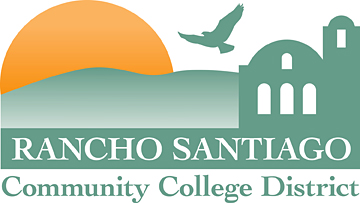 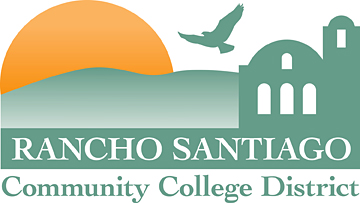 RFP Schedule	RFP will be issued in July 2020. Responses will be due in August 2020. It is estimated that the contract for services will begin the month of September, 2020 or thereabouts and will terminate no later than June 1, 2021. August 2020	Chancellor’s Cabinet create first draft of position description for Presidential position, including min/desirable quals, and ideal characteristics; draft institutional strengths and challenges are identified; work is begun on President search websiteSeptember2020	Regular Meeting of the Board of Trustees; Presentation for approval of position description for Presidential position, including min/desirable quals, and ideal characteristics; institutional strengths and challenges October 2018	Committee Selection (AR 7120.3) conduct initial meeting & EEO training; review—position description for President position, including min/desirable quals and ideal characteristics; President search timeline; institutional strengths and challenges; search and selection processNovember 2020	Recruitment open; Position AdvertisedDecember 2020	First committee meeting held; paper screen criteria and rating form are adopted; first level interview criteria, questions and rating form are adoptedDecember 2020                        Deadline for application materials for first reviewJanuary 2021                             1st Committee meeting completes application screening                          2nd Committee meeting meets to identify first level interviewees or                           extend recruitment                                   February 2021                         Committee conducts Interviews (2 days)February 2021	Finalist Interview Week--campus forums, interview with President’s Cabinet, Campus Tours, and final Interviews with ChancellorMay 2021	Site Visits (if desired)	reports due to the Chancellor             	Regular Meeting of the Board of Trustees; approve new President and approve contractJuly 2021                                    New President projected start date 